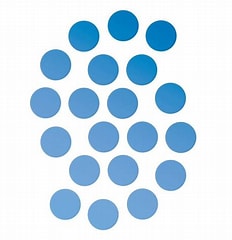 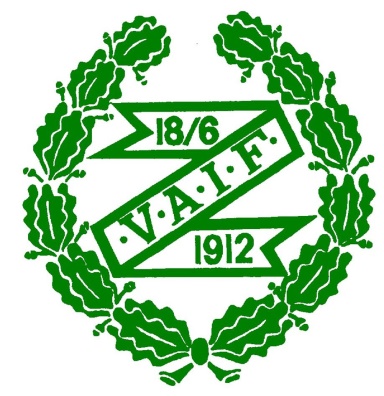 Gävleborgs Innebandyförbund”High five”Innan tekning samlas ALLA spelare, ledare och domare på ett led, vända mot publiken. Hemmalagets ledare alt speaker säger följande: Valbo AIF och Gävleborgs Innebandyförbund hälsar all publik välkomna till dagens match. Vi vill påminna om att: Tänk på att det är barn som skall spela innebandy, inte vuxna. Alla hjälper till att skapa en positiv miljö genom att heja och stötta spelarna och domarna. Dagens domare heter __________och_________ och är under utbildning. Detta skall respekteras av alla. Därefter genomförs en ”high five” där alla spelare, ledare och domare hälsar på varandra innan matchen startas. 